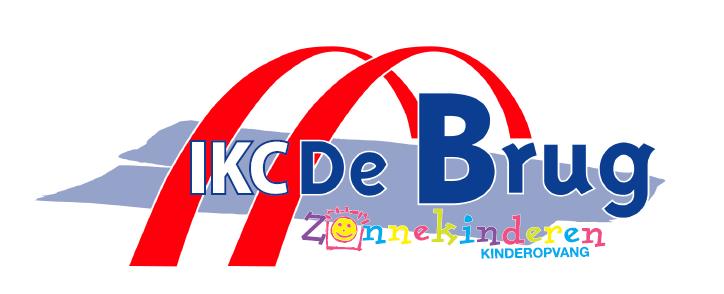 GROEP: 1/2 AGeachte ouders(s)/verzorger(s),Op IKC DE Brug maken wij voor een aantal activiteiten dankbaar gebruik van uw hulp. Om deze activiteiten goed te kunnen plannen, vragen wij u onderstaande lijst uiterlijk vrijdag 30 augustus volledig ingevuld aan de leerkracht te geven. Bij voorbaat dank voor uw medewerking.Wilt u wijzigingen in uw gegevens zoals uw adres, telefoonnummer en/of mailadres via de mail doorgeven aan onze administratie: b.meijsing@ikc-debrug.nl Naam van uw kind:……………………………………………………………………………………………Is er sprake van een allergie bij uw kind	 					   JA / NEE* Waarvoor?.............................................................................................................................Mag uw kind alles eten? 								   JA / NEE* Wat niet?............................................................................................................................... Noodadres als er onder schooltijd iets met uw kind gebeurt en u niet bereikbaar bent: Naam:…………..……………………….…………………………..………Tel:……………………….……….Uw huisarts:……………………………………        Uw tandarts:……….….…………………….………Activiteiten waarbij uw hulp onmisbaar is:Ateliers. Een aantal periodes per jaar werken wij in ateliervorm gewerkt. Tijdens een drietal rondes kunnen kinderen uit alle groepen hun keuze maken uit bijvoorbeeld: vulkanisme, wie is de baas van Nederland, koken, zelf kledingstukken maken, robots maken, schilderen. De kinderen zijn altijd erg enthousiast en ook de ouders die zelf een atelier gaven of kwamen helpen, deden dat met veel plezier. Komt u ons dit jaar een of meerdere keren helpen? 				   JA / NEE*Wilt u zelf een inspirerend atelier geven? 					   JA / NEE*Voor welke bouw kiest u?    					  Onderbouw/Bovenbouw*Welke activiteit zou u willen inzetten?..............................................................................Ateliers Onderbouw ronde 1: op woensdagochtend 18/9; 25/9 en 2/10	   JA / NEE*Ateliers Onderbouw ronde 2: op woensdagochtend 6/11; 20/11 en 27/11	   JA / NEE*Ateliers Onderbouw ronde 3: op woensdagochtend 4/3; 11/3 en 18/3         JA / NEE*Ateliers Bovenbouw ronde 1: op vrijdagmiddag 20/9; 27/9 en 4/10             JA / NEE*Ateliers Bovenbouw ronde 2: op vrijdagmiddag 8/11; 22/11 en 29/11	   JA / NEE*Ateliers Bovenbouw ronde 3: op vrijdagmiddag 6/3; 13/3 en 20/3	  	   JA / NEE*Z.O.Z!!!!Boekenpret voor kleuters.  Mogen wij op u rekenen om af en toe te helpen bij de uitleen van boeken op maandagmiddag om 14.00 uur?			   JA / NEE*Schoolwas. Afgelopen schooljaar heeft een aantal ouders per toerbeurt de handdoeken en theedoeken van school gewassen. Wilt u ons helpen, maar heeft u overdag geen tijd? Misschien is dit dan iets voor u?		              JA / NEE*Luizenwerkgroep. Wilt u deze groep ouders, die elke maandag na een vakantie alle kinderen controleert op hoofdluis, komen versterken? Het is per controle ongeveer een uurtje werk.							   JA / NEE*Excursies. Van tijd tot tijd gaan we er met de groepen op uit. Bent u dan             beschikbaar om een groepje kinderen te vervoeren?				   JA / NEE*Welke dag komt u dan het beste uit? (svp omcirkelen)  maandag – dinsdag – woensdag – donderdag – vrijdagHulp bij activiteiten. Mag de activiteitencommissie een beroep op u doen wanneer er extra handen nodig zijn bij hun activiteiten rond Sinterklaas, Kerstmis, Pasen etc.?								   JA / NEE** s.v.p. doorhalen wat niet van toepassing is    